FOR IMMEDIATE RELEASEAUGUST 7, 2020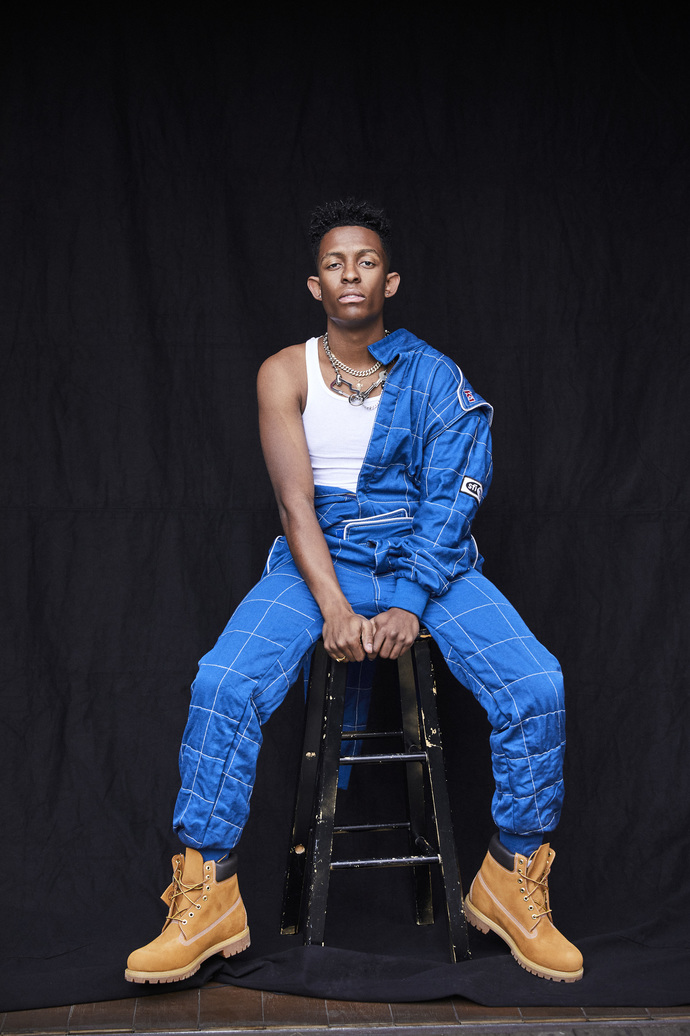 